Идет набор граждан на службу в органы внутренних дел Российской Федерации в Отдел МВД России по Симферопольскому району.Контактные данные отделения по работе с личным составом: Симферопольский район, с. Мирное, ул. Белова, д. 28 или по телефону +79787402647 старший специалист ОРЛС Вилесова Валерия Евгеньевна.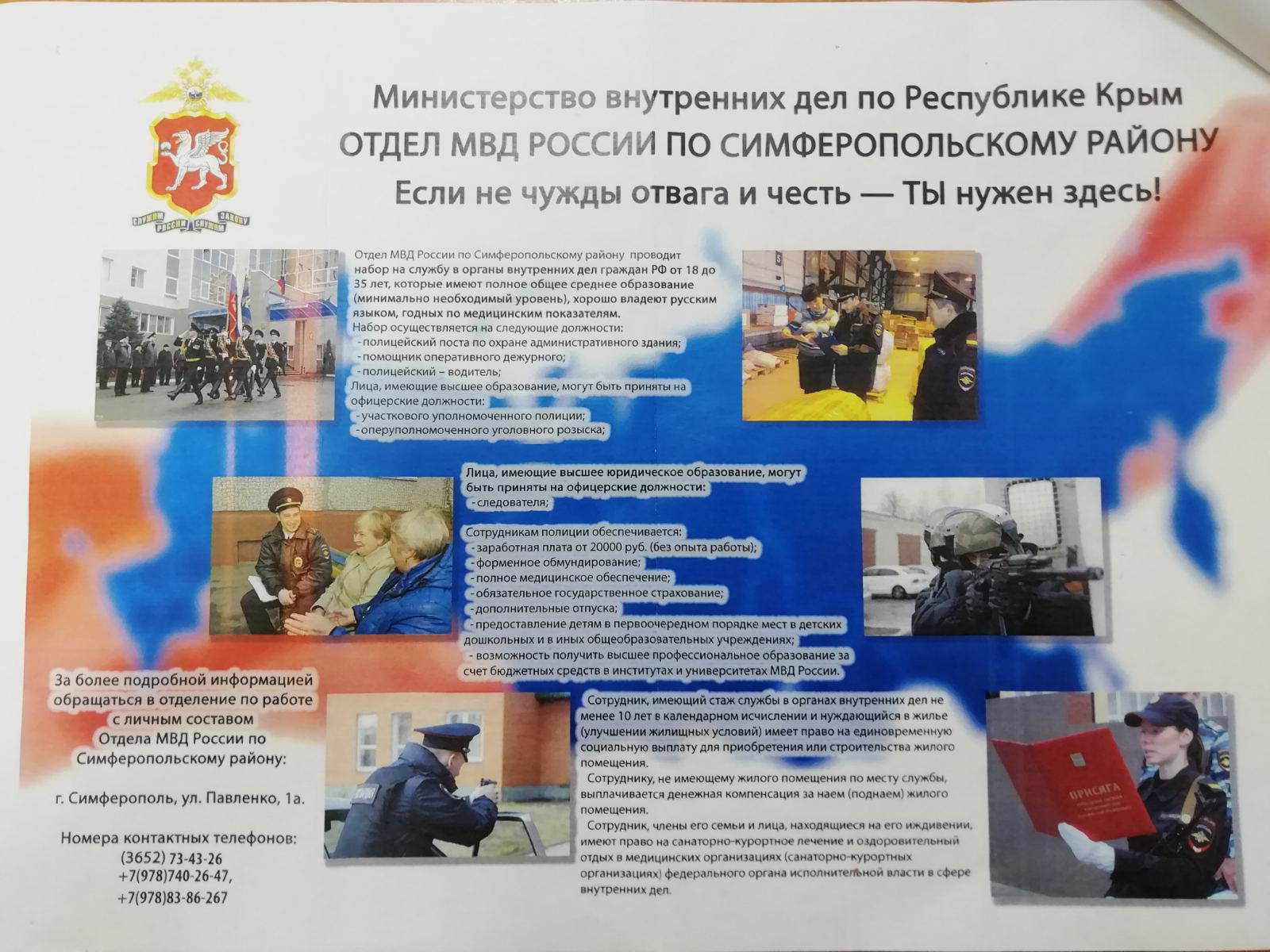 